4.02.16Тема: «Свойства функции: четность, нечетность, периодичность функциии».Изучить материал учебника Башмаков М.И. «Математика» С.125-128.Выполнить задания.Найдите область определения функции .1) 	       2) 	3) 	4) Найдите множество значений функции .1) 	            2) 	           3) 	     4) Определите функцию, которая является нечетной.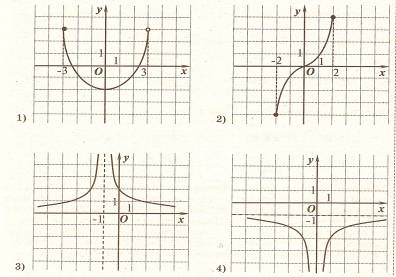 Укажите промежутки на которых функция положительна.1) 	      2) 	 3) 	        4) На рисунке изображена часть графика функции . Найдите , если известно, что функция  четная.	Ответ: ________________На рисунке изображен график функции .Укажите промежутки на которых функция возрастает.1) 	   2) [0; 2]	   3)  и [2; 3]	    4) и [0; 2]Задайте аналитически функцию, график которой изображен на данном рисунке.1) 		2) 3) 		4) Функция задана формулой . Найдите функцию обратную данной.1) 	2) 	3) 	4) 9. Укажите, какие из приведенных функций являются четными, а какие  - нечетными: а)f(x)=(3x5 +x3)/(x-10);       б)h(x)=4cos x-7x8;         в)g(x)= -6x7+x.План решения:1) Найдите область определения каждой из функций.2) Определите, симметрична ли каждая из них относительно нуля.3) Найдите значения  f(-x), h(-x), g(-x).4) Сравните f(-x) c f(x) и f(-x) c – f(x) (аналогично для функций h и g).5) Сделайте вывод.